Martfű Város Önkormányzata Képviselő-testületének 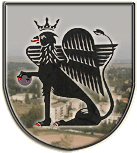 Egészségügyi, Foglalkoztatási és Szociális Bizottság Elnökétől5435 Martfű, Szent István tér 1. Tel: 56/450-222; Fax: 56/450-853E-mail: titkarsag@ph.martfu.huELŐTERJESZTÉSBursa Hungarica ösztöndíjrendszerhez történő csatlakozásraMartfű Város Önkormányzata Képviselő-testületének 2015. szeptember 30-i üléséreElőkészítette: Egészségügyi, Foglalkoztatási és Szociális Bizottság elnökeDöntéshozatal: egyszerű többség Tárgyalás módja: nyilvános ülésTisztelt Képviselő-testület!Az Emberi Erőforrások Minisztériuma megbízásából az Emberi Erőforrás Támogatáskezelő 2015. augusztus 26-án nyílt pályázat keretében meghirdette a Bursa Hungarica Felsőoktatási Önkormányzati Ösztöndíjrendszer 2016. évi pályázati fordulóját hátrányos helyzetű, szociálisan rászoruló fiatalok felsőoktatási tanulmányainak támogatására, melyhez a korábbi évek gyakorlatának megfelelően az önkormányzatok támogatóként csatlakozhatnak. A csatlakozási nyilatkozat beküldési határideje: 2015. október 1.A pályázat célja tanulmányi eredménytől függetlenül a rászoruló fiatalok felsőoktatásban való részvételének támogatása.A pályázati kiírás szerint az ösztöndíjrendszer többszintű támogatási rendszer, amelynek pénzügyi fedezeteként három forrás szolgál: a települési önkormányzatok, a megyei önkormányzatok, valamint a felsőoktatási intézményi támogatása. Jász-Nagykun-Szolnok Megye Önkormányzata több év óta nem csatlakozott a programhoz, ezért esetünkben az ösztöndíjrendszer csak kétszintű lehet, amely magában foglalná a települési önkormányzat és a felsőoktatási intézmény támogatását. A Bursa Hungarica Ösztöndíjban azok a kizárólag a települési önkormányzat területén állandó lakóhellyel rendelkezők részesülhetnek, akik szociálisan rászoruló, hátrányos helyzetűek, felsőoktatási intézményben teljes idejű (nappali tagozatos) alapfokozatot és szakképzettséget eredményező alapképzésben, mesterfokozatot és szakképzettséget eredményező mesterképzésben, osztatlan képzésben vagy felsőfokú, illetve felsőoktatási szakképzésben folytatnak tanulmányokat.Martfű Város Önkormányzata 2011 óta csatlakozott az ösztöndíjrendszerhez, így a helyi szabályokról elfogadásra került a 29/2011. (IX. 30.) önkormányzati rendelet, amely tartalmazza az ösztöndíj megállapítására vonatkozó részletes szabályokat.Ennek alapján a Képviselő-testület a Bursa Hungarica Ösztöndíjrendszer önkormányzati részével kapcsolatos hatáskörét az Egészségügyi, Foglalkoztatási és Szociális Bizottságra ruházta át.A hatályos önkormányzati rendeletünk értelmében azokat a kérelmezőket részesítheti ösztöndíjban, akiknek a havi jövedelme, vagy a háztartásukban az egy főre jutó havi jövedelem nem haladja meg az öregségi nyugdíj mindenkori legkisebb összegének 150 %-át, amely jelenleg 42.750.- Ft/ fő, a támogatás összege pedig 5.000 Ft/hó.Az ösztöndíj a tanévhez igazodóan két félévre kerül megállapításra, melynek alapján a legutóbbi adataink szerint a 2014. január 1-től 2016. január 31-ig tartó időszakban összesen 28 fő felsőoktatási tanulmányokat folytató diák részesült ellátásban, amely 350 eseti kifizetést és 1.750.000 Ft költséget jelentett az önkormányzatunk számára.Azt, hogy az ösztöndíjrendszer 2016. évi pályázati fordulójához való csatlakozásunk esetén hány rászoruló pályázóval és ehhez kapcsolódóan milyen önkormányzati költséggel számolhatunk, előre prognosztizálni nem lehet, mert nem rendelkezünk a tervezéséhez szükséges adatokkal.A Képviselő-testület csatlakozásról szóló döntése esetén a továbbiakban a helyi rendeletünk alapján a feltételekkel rendelkező pályázóknak átutalásra kell, hogy kerüljön a támogatási összeg a következő pályázati évfordulóig.Martfű Város Önkormányzatának Egészségügyi, Foglalkoztatási és Szociális Bizottsága a 2015. szeptember 17-i ülésén tárgyalta a Bursa Hungarica ösztöndíjrendszerhez történő csatlakozási lehetőség véleményezéséről szóló előterjesztést, melynek alapján a Képviselő-testület számára a csatlakozást javasolja.Tisztelt Képviselő-testület!Kérem, hogy szíveskedjenek az előterjesztést megtárgyalni és az alábbi határozati javaslatot elfogadni:…../2015. (IX. 30.) határozat:Bursa Hungarica ösztöndíjrendszerhez történő csatlakozásrólMartfű Város Önkormányzatának Képviselő-testülete megtárgyalta a Bursa Hungarica ösztöndíjrendszerhez történő csatlakozásról szóló előterjesztést és az alábbi határozatot hozza:Martfű Város Önkormányzatának Képviselő-testülete az Egészségügyi, Foglalkoztatási és Szociális Bizottság javaslatát elfogadja és kinyilvánítja csatlakozási szándékát a Bursa Hungarica Felsőoktatási Önkormányzati Ösztöndíjrendszer 2016. évi pályázati fordulójához a hátrányos helyzetű, szociálisan rászoruló fiatalok felsőoktatási tanulmányainak támogatására.A Képviselő-testület felhatalmazza a polgármestert a csatlakozási nyilatkozat aláírására.Erről értesülnek:1./ J. N. Szolnok Megyei Kormányhivatal, Szolnok,2./ Valamennyi Képviselő, Helyben,3./ Irattár.Martfű, 2015. szeptember 21.Dr. Despotov SvetozarLátta: Dr. Papp Antal 	polgármesterSzász Éva	jegyző